Appendix 3: Map showing bathymetry of Lake Qarun (interval 1 meter)29.55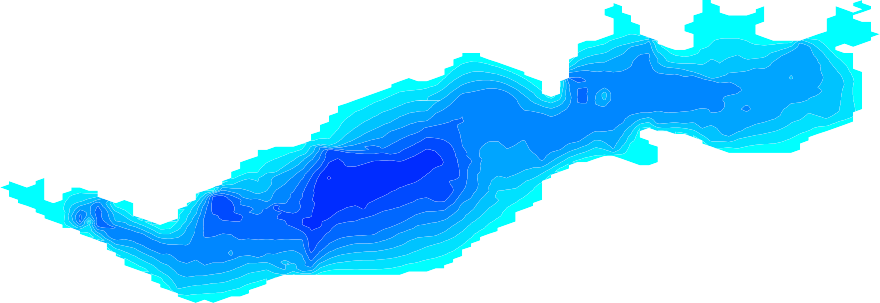 29.529.4529.430.4	30.45	30.5	30.55	30.6	30.65	30.7	30.75	30.8	30.85